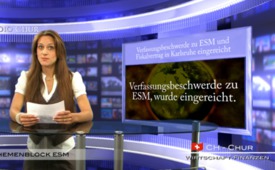 Verfassungsbeschwerde eingereicht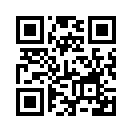 Verfassungsbeschwerde
zu ESM und Fiskalvertrag
in Karlsruhe eingereichtNach der am 29.06.2012 praktisch
im Eilverfahren erfolgten
Zustimmung von Bundestag und
Bundesrat zu ESM und Fiskalvertrag
hat das Bündnis „Europa
braucht mehr Demokratie“ zusammen
mit 12.000 Bürgerinnen
und Bürgern in Karlsruhe eine
Verfassungsbeschwerde gegen
beide Verträge eingereicht.von RedaktionQuellen:http://www.mehrdemokratie.de/6986.html?&tx_ttnewsDas könnte Sie auch interessieren:#ESM - Internationale Schuldenunion ESM - www.kla.tv/ESMKla.TV – Die anderen Nachrichten ... frei – unabhängig – unzensiert ...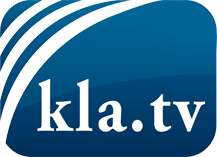 was die Medien nicht verschweigen sollten ...wenig Gehörtes vom Volk, für das Volk ...tägliche News ab 19:45 Uhr auf www.kla.tvDranbleiben lohnt sich!Kostenloses Abonnement mit wöchentlichen News per E-Mail erhalten Sie unter: www.kla.tv/aboSicherheitshinweis:Gegenstimmen werden leider immer weiter zensiert und unterdrückt. Solange wir nicht gemäß den Interessen und Ideologien der Systempresse berichten, müssen wir jederzeit damit rechnen, dass Vorwände gesucht werden, um Kla.TV zu sperren oder zu schaden.Vernetzen Sie sich darum heute noch internetunabhängig!
Klicken Sie hier: www.kla.tv/vernetzungLizenz:    Creative Commons-Lizenz mit Namensnennung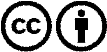 Verbreitung und Wiederaufbereitung ist mit Namensnennung erwünscht! Das Material darf jedoch nicht aus dem Kontext gerissen präsentiert werden. Mit öffentlichen Geldern (GEZ, Serafe, GIS, ...) finanzierte Institutionen ist die Verwendung ohne Rückfrage untersagt. Verstöße können strafrechtlich verfolgt werden.